嘉義縣立中埔國民中學108學年度「學校課程計畫」重點項目自我檢核表嘉義縣國民中學課程計畫撰寫格式範例課程計畫目錄壹、學校課程總體架構學校現況與背景分析（參見表一、表二）學校課程願景（以圖表或文字表述）領域學習課程及彈性學習課程節數一覽表（參見表三）重要教育工作納入課程規劃實施情形(參見表八)畢業考或會考後至畢業前課程活動之規劃安排(參見表九)教科書選用一覽表（參見表十）課程實施與評鑑規劃各年級各領域/科目課程計畫(部定課程)普通班(參見表十二之一、二)特教班(參見表十二之三)彈性學習課程計畫(校訂課程)普通班(參見表十三之一、二)特教班（參見表十三之三）附件學校課程發展委員會組織要點(以圖表或文字表述)課程發展委員會會議紀錄(含簽到表) 特殊教育推行委員會審議課程計畫之會議紀錄(含簽到表)校長及教師公開授課實施計畫學校年度重大活動行事曆108學年度學校課程計畫備查資料學校名稱：嘉義縣立中埔國民中學承辦人：          主任：            校長：壹、學校課程總體架構一、學校現況與背景分析(一)學校基本資料（表一）(二)學校背景分析（含特殊教育-身障及資優）（表二）二、學校課程願景（例如：學校願景、學生圖像、課程地圖……等，能勾勒學校課程發展方向且呼應課綱，具適切性及理想性，以圖表或文字表述）課程地圖？領域學習課程及彈性學習課程節數一覽表(一)彈性學習課程規劃一覽表(新課綱)（表三）註1：本表適用於全校彈性學習課程以108新課綱精神規劃，無則免填。    註2：特殊需求領域課程節數不計在彈性學習課程總節數內。(二)學習節數分配一覽表（上、下學期如節數分配不同請呈現兩個表）(新課綱)（表四）註1：有關學生在校作息及各項非學習節數之活動，如教育實驗課程、自主學習(自習)等之節數請無須列入本表中。註2：領域學習依分科列出節數，若合科則依實列出。註3：彈性學習課程分配：請填科目。註4：領域內跨科或跨領域整合開課，需列出上、下學期節數總表。註5：跨學期彈性開課須說明，領域學習總節數仍應符合規定。註6：特殊需求領域課程需填寫開設節數，但不計在彈性學習課程總節數內。(三)學習節數分配一覽表（上、下學期如節數分配不同請呈現兩個表）(九年一貫)（表五）（四）集中式特教班學生學習節數分配一覽表（表六）（五）身障類/資優類資源班學生學習節數分配一覽表（表七）四、重要教育工作納入課程規劃實施情形（表八）五、畢業考或會考後至畢業典禮前之課程活動規劃表（表九）108學年度嘉義縣立中埔國民中學會考後至畢業典禮前之課程活動規劃表※注意事項：國中教育會考後至畢業前學生課程安排，可包含銜接課程(學校應依學生個別差異，進行加深加廣之多元性課程或補救教學課程)或跨領域課程(依主題或結合性別平等、人權、環境、海洋、生涯規劃、戶外教育等議題予以發展)或加強適性輔導(協助學生進行志願選填與相關輔導機制)六、教科書選用一覽表108學年度嘉義縣立中埔國民中學教科書一覽表（表十） 註1：學習領域教科書請填入版本。註2：彈性學習節數/課程各校可視實際開課節數合併欄位。註3：九年一貫「自然與生活科技」領域名稱於十二年國教新課綱改稱為「自然科學」，另新增「科技」領域；「藝術與人文」領域名稱改稱為「藝術」領域。紅字為新課綱領域名稱。註4：七年級請依十二年國教新課綱(總綱)內涵規劃彈性學習課程及自編教材。七、課程實施與評鑑規劃(一)課程實施說明   1. 師資結構、設施及教學設備等，據此規劃學校各年級各領域/科目及彈性學習課程說明：        (1)範例僅供參考，各校可自行設計，針對校內課程需求為盤整之依據，以符應撰          寫需求。        (2)撰寫時，請緊扣學校課程規劃，進行人力資源分析與教學設備盤點。師資結構現況與人力進用規劃(僅供參考)（含特殊教育師資）教學設備盤點與增補需求(請緊扣課程發展之重點必要項目條列陳述即可)   2. 課程發展相關組織規劃請以文字或圖表說明校內課程發展相關組織，如：課程發展委員會、領域/科目教學研究會、學年會議、專案小組和教師專業學習社群等之運作及規劃，例如（表十一）：(二)課程評鑑規劃：訂定「學校課程評鑑實施計畫」。說明：1. 本計畫須經校務會議表決通過。2. 各校可自行訂定計畫，惟須符合教育部107年9月6日臺教授國字第1070106766號函所頒布之「國民中學及小實施課程評鑑參考原則」及本縣實施課程評鑑補充要點之相關規範。學校課程評鑑計畫示例(參考範例一)黃嘉雄  107年9月30日嘉義縣立中埔國民中學課程評鑑計畫一、依據（一）107年9月教育部頒國民中學及國民小學實施課程評鑑參考原則。（二）107年12月○○市教育局頒○○市國民中學及國民小學實施課程評鑑注意事項。二、目的（一）確保及持續改進學校課程發展、教學創新及學生學習之成效。（二）回饋課程綱要之研修、課程政策規劃及整體教學環境之改善。（三）協助評估課程實施及相關推動措施之成效。三、評鑑對象與人員分工（一）課程總體架構：本校課程發展委員會組專案小組辦理，評鑑結果提委員會審議。（二）各領域/科目課程：分由本校各領域/科目教學研究會辦理，評鑑結果提各領域/科目教學研究會及課程發展委員會討論。（三）各彈性學習課程：分由本校各彈性學習課程設計與推動小組辦理，評鑑結果提各彈性學習課程設計與推動小組及課程發展委員會討論。（四）跨領域/科目課程：由本校跨領域/科目課程設計與推動小組辦理，評鑑結果提小組及課程發展委員會討論。（五）前述各款各課程對象之評鑑，本校視經費情形邀○○大學○○系（所）之教師團隊參與評鑑。四、評鑑時程課程總體架構及各（跨）領域/科目課程以一學年為評鑑循環週期，各彈性學習課程則分別以各該課程之學習期程為評鑑週期，配合各課程之設計、實施準備、實施過程和效果評估等課程發展進程進行評鑑，實施時程原則規劃如下：（一）課程總體架構1.設計階段：每年5月1日至7月31日。2.實施準備階段：每年6月1日至8月31日。3.實施階段：每年9月1日至次年6月30日。4.課程效果：每學期末。（二）各跨領域/科目課程1.設計階段：每年5月1日至8月15日。2.實施準備階段：每年7月1日至8月31日。3.實施階段：每學年開學日至學期結束。4.課程效果：配合平時及定期學生評量期程辦理。（三）各彈性學習課程：配合各該課程之設計、實施準備、實施過程和效果評估之進程辦理。五、評鑑資料與方法由各課程之評鑑分工人員，就各評鑑課程對象在設計、實施與效果之過程與成果性質，採相應合適之多元方法，蒐集可信資料進行評鑑，參考作法如下表：六、評鑑重點及品質原則本校各課程對象之評鑑重點及品質原則，參照教育部頒國民中學及國民小學實施課程評鑑參考原則附件所列評鑑重點及品質原則，詳附件；唯各評鑑人員得就各課程之性質及課程發展與教育評鑑之專業知識，予以補充。七、評鑑運用對於評鑑過程及結果發現，本校將即時加以運用：（一）修正學校課程計畫：分別提各該（跨）領域/科目教學研究會、彈性學習課程設計與推動小組以及本校課程發展委員會討論修正課程計畫。（二）檢討學校課程實施條件及設施，並加以改善：提本校各相關處室檢討及改善課程實施條件及設施。（三）增進教師及家長對課程品質之理解及重視：於相關會議向教師及家長說明評鑑之規劃、實施和結果，增進其對本校課程品質之理解與重視。（四）回饋於教師教學調整及專業成長規劃：提供評鑑發現給各該授課教師作為教學調整之參考，及供教務處參酌評鑑發現之專業成長需求，規劃教師專業成長活動。（五）安排補救教學或學習輔導：有學習困難之課程內容或學生，由教務處或相關教師規劃實施補救教學或學習輔導。（六）激勵教師進行課程及教學創新：對課程與教學創新有卓越績效之教師或案例，安排公開分享活動，並予以敘獎表揚。（七）對課程綱要、課程政策及配套措施提供建議：於相關會議或管道，向教育局或相關單位提供建議。八、評鑑檢討本校課程發展委員會於每學期末之會議，安排各(跨)領域/科目教學研究會、彈性學習課程設計與推動小組、課程總體架構評鑑小組輪流報告其評鑑實施情形，同時檢討其實施課程評鑑之效用性、可行性、妥適性及正確性，發現需改善者，則研議其改善之道。必要時，得委請校外專業單位或人員協助進行評估與檢討。九、計畫施行本計畫經本校課程發展委員會審議通過、校長核定後實施，修正時亦同。十、附件教育部頒國民中學及國民小學實施課程評鑑參考原則附件。國民中學與國民小學實施課程評鑑參考原則附件學校課程評鑑計畫參考示例（參考範例二）縣○○國民中(小)學實施課程評鑑計畫107年12月30日107上第2次課程發展委員會議通過一、依據（一）103年11月教育部頒布十二年國民基本教育課程綱要總綱。（二）107年9月教育部頒布國民中學及國民小學實施課程評鑑參考原則。（三）107年12月○○縣政府頒布○○市國民中學及國民小學實施課程評鑑補充要點。二、目的（一）確保及持續改進本校課程發展、教學創新及學生學習之成效。（二）掌握本校課程計畫設計、實施與課程效果之品質。（三）回饋課程綱要之研修、課程政策規劃及整體教學環境之改善。（四）協助評估課程實施及相關推動措施之成效。三、評鑑對象、評鑑人員與評鑑期程    為確保學校課程計畫之品質，本校課程評鑑對象包括學校總體課程架構、領域/科目學習課程、彈性學習課程，其內涵與進行評鑑人員如下學校總體課程架構：其評鑑重點與課程評鑑品質原則同本校總體課程架構評鑑紀錄表(詳如附件一)，由課程發展委員會成員擔任或課程發展委員會組成小組進行。課程設計皆並審議課程計畫進行，課程效果在每學期期末至少進行一次。領域學習課程：其評鑑重點與課程評鑑品質原則同本校領域/科目課程評鑑紀錄表(詳如附件二)，由校內各（跨）領域/科目教學研究會之教師進行。課程實施配合領域教學研究會會議進行，課程效果每學期在期末至少進行一次並提出課程評鑑紀錄。彈性學習課程：其評鑑重點與課程評鑑品質原則同本校彈性學習課程評鑑紀錄表(詳如附件三)，由課程實施配合彈性學習課程單元活動完成時進行，課程效果每學期在末至少進行一次。    前述評鑑人員，由學校相關人員進行，必要時得邀請或委由其他具教育或課程評鑑專業之學校、專業機構、法人、團體或人員規劃及協助實施。四、評鑑資料與方法(一)課程評鑑資料與方法：由各課程之評鑑人員，就各評鑑課程對象在設計、實施與效果之過程與成果性質，採相應合適之多元方法，蒐集可信資料進行評鑑，參考作法如下表：   (二)課程評鑑紀錄之提出：為整合評鑑資料提出課程評鑑紀錄報告，應由各課程之評鑑人員就各評鑑課程對象進行討論，討論資料來源可以包括學校各年級或年段會議、教師專業學習社群、共同備課、觀課、議課活動，或訪談師生及教學檔案蒐集資料，經由討論決議，配合本校課程運作期程提出課程評鑑紀錄。五、評鑑重點及品質原則本校各課程對象之評鑑重點及品質原則，參照教育部頒國民中學及國民小學實施課程評鑑參考原則附件所列評鑑重點及品質原則，本縣國民中學及國民小學實施課程評鑑補充要點，整合為各評鑑課程對象之課程評鑑紀錄表，詳附件一、附件二、附件三。六、評鑑結果的運用對於評鑑過程及結果發現，本校將即時加以運用：（一）修正學校課程計畫：分別提各該（跨）領域/科目教學研究會、彈性學習課程設計與推動小組以及本校課程發展委員會討論修正課程計畫。（二）檢討學校課程實施條件及設施，並加以改善：提本校各相關處室檢討及改善課程實施條件及設施。（三）增進教師及家長對課程品質之理解及重視：於相關會議向教師及家長說明評鑑之規劃、實施和結果，增進其對本校課程品質之理解與重視。（四）回饋於教師教學調整及專業成長規劃：提供評鑑發現給各該授課教師作為教學調整之參考，及供教務處參酌評鑑發現之專業成長需求，規劃教師專業成長活動。（五）安排補救教學或學習輔導：有學習困難之課程內容或學生，由教務處或相關教師規劃實施補救教學或學習輔導。（六）激勵教師進行課程及教學創新：對課程與教學創新有卓越績效之教師或案例，安排公開分享活動，並予以敘獎表揚。（七）對課程綱要、課程政策及配套措施提供建議：於相關會議或管道，向教育局或相關單位提供建議。七、評鑑檢討本校課程發展委員會於每學期末之會議，安排各(跨)領域/科目教學研究會、彈性學習課程設計與推動小組、課程總體架構評鑑小組分別提出評鑑記錄，說明其評鑑實施情形及建議事項。為掌握本校課程評鑑計畫之運作，同時檢討其實施課程評鑑之效用性、可行性、妥適性及正確性，發現需改善者，本校課程發展委員會於每學年最後一次會議，進行課程評鑑計畫之評估與檢討，則研議其改善之道。必要時，得委請校外專業單位或人員協助進行評估與檢討。八、計畫施行本計畫經本校課程發展委員會審議通過、校長核定後實施，修正時亦同。附件一                 ○○國民中(小)學總體課程架構課程評鑑紀錄表時間：地點：主席：                             四、紀錄：五、  出席人員：六、  列席人員：七、  總體課程架構評鑑結果報告：附件二                 ○○國民中(小)學○○學習領域課程評鑑紀錄表時間：  地點：主席：                             四、紀錄：五、  出席人員：六、  列席人員：七、(        )學習領域課程評鑑結果報告：附件三○○國民中(小)學彈性學習課程評鑑紀錄表時間：地點：主席：                             四、紀錄：五、出席人員：六、列席人員：七、○○彈性學習課程評鑑結果報告：108學年度嘉義縣OO國民中學學校課程評鑑計畫(參考範例三)一、依據教育部107年9月6日臺教授國字第1070106766號函。二、目的（一）確保及持續改進學校課程發展、教師教學創新及學生學習之成效。（二）回饋課程之研修、課程規劃及整體教學環境之改善。（三）協助評估課程實施及相關推動措施之成效。三、評鑑對象與人員分工（一）課程總體架構：由本校課程發展委員會核心工作小組辦理，評鑑結果提課發會審議。（二）各領域學習課程：由本校各領域教學研究會辦理，評鑑結果提各領域教學研究會及課程發展委員會討論。（三）各彈性學習課程：由本校彈性學習課程推動小組辦理，評鑑結果提核心工作小組及課程發展委員會討論。（四） 跨領域/科目課程：併同彈性學習課程第一類跨領域課程進行課程評鑑，評鑑結果提核心工作小組及課程發展委員會討論。（五）前述各款各課程對象之評鑑，得視經費與實際需求邀請校外之教師團隊或專家參與評鑑。四、評鑑時程課程總體架構及各（跨）領域/科目課程以一學年為評鑑循環週期，各彈性學習課程則分別以各該課程之學習期程為評鑑週期，配合各課程之設計、實施準備、實施過程和效果評估等課程發展進程進行評鑑，實施時程原則規劃如下：（一）課程總體架構1.設計階段：每年2月1日至6月30日。2.實施準備階段：每年5月1日至7月31日。3.實施階段：每學年開學日至次年學期結束。4.課程效果：每學期末。（二）各(跨)領域/科目課程1.設計階段：每年5月1日至6月30日。2.實施準備階段：每年6月1日至7月31日。3.實施階段：每學年開學日至次年學期結束。4.課程效果：配合平時及定期學生評量期程辦理。（三）各彈性學習課程：配合各該課程之設計、實施準備、實施過程和效果評估之進程辦理。五、評鑑資料與方法由各課程之評鑑分工人員，就各評鑑課程對象在設計、實施與效果之過程與成果性質，採相應合適之多元方法，蒐集可信資料進行評鑑，如下表:六、評鑑重點及品質原則本校各課程對象之評鑑重點及品質原則，參照教育部國民中學及國民小學實施課程評鑑參考原則附件所列評鑑重點及品質原則，唯各評鑑人員得就各課程之性質及課程發展與教育評鑑之專業知識，予以補充。七、評鑑運用對於評鑑過程及結果發現，本校將即時加以運用：（一）修正學校課程計畫：分別提各該（跨）領域/科目教學研究會、彈性學習課程設計與推動小組以及本校課程發展委員會討論修正課程計畫。（二）檢討學校課程實施條件及設施，並加以改善：提本校各相關處室檢討及改善課程實施條件及設施。（三）增進教師及家長對課程品質之理解及重視：於相關會議向教師及家長說明評鑑之規劃、實施和結果，增進其對本校課程品質之理解與重視。（四）回饋於教師教學調整及專業成長規劃：提供評鑑發現給各該授課教師作為教學調整之參考，及供教務處參酌評鑑發現之專業成長需求，規劃教師專業成長活動。（五）安排補救教學或學習輔導：有學習困難之課程內容或學生，由教務處或相關教師規劃實施補救教學或學習輔導。（六）激勵教師進行課程及教學創新：對課程與教學創新有卓越績效之教師或案例，安排公開分享活動，並予以敘獎表揚。（七）對課程綱要、課程政策及配套措施提供建議：於相關會議或管道，向教育處教學發展科提供建議。八、評鑑檢討本校課程發展委員會於每學期末之會議，安排各(跨)領域/科目教學研究會、彈性學習課程設計與推動小組、課程總體架構評鑑小組輪流報告其評鑑實施情形，同時檢討其實施課程評鑑之效用性、可行性、妥適性及正確性，發現需改善者，則研議其改善之道。必要時，得委請校外專業單位或人員協助進行評估與檢討。九、計畫施行本計畫經本校課程發展委員會審議通過、校長核定後實施，修正時亦同。貳、各年級各領域/科目課程計畫(部定課程)108學年度嘉義縣OO國民中學七年級第一二學期語文、數學、自然科學、綜合、藝術、健體、社會、科技領域OO科 教學計畫表  設計者：                   (新課綱)（表十二之一）一、教材版本：OO版第O冊二、本領域每週學習節數：三、總綱核心素養:  A1身心素質與自我精進A2系統思考與解決問題A3規劃執行與創新應變B1符號運用與溝通表達B2科技資訊與媒體素養    B3藝術涵養與美感素養C1道德實踐與公民意識C2人際關係與團隊合作C3多元文化與國際理解給選項四、本學期課程內涵：註1：請分別列出七年級第一學期及第二學期八個學習領域（語文、數學、自然科學、綜合、藝術、健體、社會及科技等領域）之教        學計畫表。註2：議題融入部份，請填入法定議題及課綱議題。108學年度嘉義縣OO國民中學八、九年級第一二學期語文、數學、自然與生活科技、綜合、藝術與人文、健體、社會、科技領域OO科 教學計畫表  設計者：                   (九年一貫)（表十二之二）一、教材版本：OO版第O冊二、本領域每週學習節數：三、本學期課程內涵：註1：請分別列出八年級及九年級第一學期及第二學期七個學習領域（語文、數學、自然與生活科技、綜合、藝術與人文、健體、社        會等領域）之教學計畫表。註2：議題融入部份，請填入法定議題及課綱議題。註3：第二學期須規劃九年級會考後至畢業典禮前課程活動之安排。108學年度嘉義縣OO國民中學特殊類型教育○○班第一二學期○○領域 教學計畫表 設計者：                   （表十二之三）一、教材來源：□自編   □編選-參考教材○○    二、本領域每週學習節數：   節     三、教學對象四、核心素養﹑學習重點﹑學年目標 ﹑評量方式五﹑本學期課程內涵：第一學期第二學期註1：請分別列出第一學期及第二學期八個學習領域（語文、數學、自然科學、綜合、藝術、健體、社會及科技等領域）之教        學計畫表。註2：身障類及資優類資源班請在二、本領域每週學習節數：   節註明是外加或抽離。註3：請以單元為單位合併週次。參、彈性學習課程計畫(校訂課程)108學年度嘉義縣OO國民中學七年級第一二學期彈性學習課程          教學計畫表  設計者：                   (新課綱)（表十三之一）一、課程四類規範(一類請填一張)1.□統整性探究課程 (□主題□專題□議題)   2.□社團活動與技藝課程(□社團活動□技藝課程)3.□特殊需求領域課程    其他類:□藝術才能班及體育班專門課程4.□其他類課程  □本土語文/新住民語文□服務學習□戶外教育□班際或校際交流□自治活動□班級輔導□學生自主學習□領域補救教學二、本領域每週學習節數：三、本教育階段總綱核心素養:  A1身心素質與自我精進A2系統思考與解決問題A3規劃執行與創新應變B1符號運用與溝通表達B2科技資訊與媒體素養    B3藝術涵養與美感素養C1道德實踐與公民意識C2人際關係與團隊合作C3多元文化與國際理解給選項四、課程目標:五、融入領域或重大議題: (一)融入領域: □國語文 □英語文 □本土語 □數學 □社會 □自然科學 □藝術 □綜合活動 □健康與體育 □生活課程 □科技 (二)重大議題: □性別平等教育 □人權教育  □環境教育   □海洋教育  □品德教育  □生命教育  □法治教育                □科技教育     □資訊教育  □能源教育   □安全教育  □防災教育  □閱讀素養  □多元文化教育                 □生涯規劃教育 □家庭教育  □原住民教育 □戶外教育  □國際教育六、本學期課程內涵：備註：請分別列出七年級第一學期及第二學期彈性課程之教學計畫表。108學年度嘉義縣OO國民中學八、九年級第一二學期彈性學習課程          教學計畫表  設計者：            (九年一貫)（表十三之二）108學年度嘉義縣OO國民中學特殊類型教育○○班第一二學期特殊需求領域○○課程 教學計畫表 教學計畫表  設計者：          （表十三之三）一、教材來源：□自編   □編選-參考教材○○    二、本領域每週學習節數：   節     三、教學對象：四、核心素養﹑學習重點﹑學年目標 ﹑評量方式五﹑本學期課程內涵：第一學期第二學期註1：身障類及資優類資源班請在二、本領域每週學習節數：   節註明是外加或抽離。註2：可以以單元為單位合併週次。肆、附件一、學校課程發展委員會組織要點（以圖表或文字表述）二、課程發展委員會會議紀錄(含簽到表)三、特殊教育推行委員會審議課程計畫之會議紀錄(含簽到表)四、校長及教師公開授課實施計畫五、學校年度重大活動行事曆「課程發展委員會」會議紀錄等文件注意事項簽到表及會議紀錄格式範例如下頁。課程發展委員會之組成方式，由學校校務會議決定之。其成員應包括學校行政人員代表、年級及領域教師代表、家長及社區代表等，必要時得聘請學者專家列席諮詢。課發會開會次數至少二次以上，請以各提案是否討論完畢、課程計畫是否審查通過作判斷。必要討論之提案包括以下各項：規劃本校108學年度彈性學習課程，請討論。審查本校108學年度非審訂版或自編教材，請討論。檢視本校107學年度課程規劃、設計、實施、結果等階段的課程評鑑結果，提請討論。審查108學年度學校課程計畫，請討論。會議記錄之文字敘述，請依學校實際執行狀況呈現。其餘提案視學校課程規劃、發展及評鑑需要自訂之。會議簽到表正本留校備查，影本請蓋「與正本相符」及承辦人職章提送審查。嘉義縣OO國中108學年度課程發展委員會第       次會議紀錄（參考範例）一、時間：000年00月00日00時00分二、地點： 三、主席：職稱/姓名                      紀錄：職稱/姓名四、出席人員：如簽到單五、會議記錄內容(一)主席報告(與課程相關)(二)業務報告(含上次執行情形)(三)提案討論案由一：審查oo學年度學校課程計畫，請議決。說  明：針對本學期課程計畫內容，提請討論與決議。決  議：案由二：說  明：決  議：(四)臨時動議：散會： 00時00分紀錄：                   主任：                        校長：項目檢核結果檢核結果檢核結果檢核結果檢核結果項目檢核項目檢核重點符合不符合其他(請說明)學校課程總體架構學校現況與SWOTS背景分析呈現課程發展所需之立基學校課程總體架構學校課程願景勾勒學校課程發展方向且呼應課程綱要學校課程總體架構領域學習課程及彈性學習課程節數一覽表課程名稱及節數符合課程綱要規定學校課程總體架構法律規定教育議題納入課程計畫實施情形表納入課程計畫並符合該法律規定學校課程總體架構國中畢業考或會考後課程規劃能延續學生學習發展需要，妥適規劃期間課程學校課程總體架構課程實施說明說明課程所需之設施、設備、時間及教學人力，並規劃校內課程發展相關組織之運作，研擬共備觀議課及公開授課與教師增能之配套措施學校課程總體架構課程評鑑實施計畫妥適規劃課程評鑑之方式，以掌握課程設計、實施及效果部定課程規劃各年級各領域/科目課程計畫依據課綱規範，條列該領域個單元之教學重點部定課程規劃各年級各領域/科目課程計畫評量方式多元，且與教學重點相呼應部定課程規劃各年級各領域/科目課程計畫妥適規劃各週教學進度部定課程規劃重大議題適時融入各領域/科目課程，並加以標註融入議題之內涵適合該單元/主題內容部定課程規劃自編教材自編教材以不同顏色標示，並經課發會備查通過校訂課程規劃課程規劃符合總綱規範之四大類型四大類型：統整性主題/專題/議題探究、社團活動與技藝課程、特殊需求領域課程、其他類課程校訂課程規劃課程內容能呼應學校教育願景，發展本位特色，且能提升學生學習興趣，落實適性發展校訂課程規劃特殊需求領域課程規劃，經相關會議通過課程規劃應先經校內特殊教育推行委員會或藝才班/體育班課程發展小組備查通過後，再送課發會審議通過校訂課程規劃原住民族地區及原民重點學校民族課程規劃應規劃原住民族知識課程及文化學習活動其他課程發展委員會組織組織設置符合課綱規定其他課程發展委員會會議紀錄備查本課程計畫之會議紀錄（含簽到表）其他特殊教育推行委員會議紀錄審議特殊教育學生課程規劃之會議紀錄其他校長及教師公開授課實施計畫能依課綱規定，實施公開授課活動，其進行方式與內容能促進教學專業發展。其他學校年度重大活動行事曆重大活動行事能結合課程需求，並引導教學正常化學校類型（請勾選）□一般  非山非市  □偏遠  □特偏     □極偏□一般  非山非市  □偏遠  □特偏     □極偏班級數1616161616校址嘉義縣中埔鄉中埔村177號嘉義縣中埔鄉中埔村177號電話05-253100205-2531002傳真05-253481805-2534818網址http://www.cpjh.cyc.edu.tw/http://www.cpjh.cyc.edu.tw/http://www.cpjh.cyc.edu.tw/http://www.cpjh.cyc.edu.tw/http://www.cpjh.cyc.edu.tw/http://www.cpjh.cyc.edu.tw/http://www.cpjh.cyc.edu.tw/http://www.cpjh.cyc.edu.tw/校長何玉翔何玉翔E-mailcpjh@mail.cyc.edu.twcpjh@mail.cyc.edu.twcpjh@mail.cyc.edu.twcpjh@mail.cyc.edu.twcpjh@mail.cyc.edu.tw教務主任劉雅雯劉雅雯E-mailcpjh@mail.cyc.edu.twcpjh@mail.cyc.edu.twcpjh@mail.cyc.edu.twcpjh@mail.cyc.edu.twcpjh@mail.cyc.edu.tw編制內教師數4242424242424242班級數及學生人數概況班級數及學生人數概況班級數及學生人數概況班級數及學生人數概況班級數及學生人數概況班級數及學生人數概況班級數及學生人數概況班級數及學生人數概況班級數及學生人數概況班別班級數學生數班別班別班級數班級數班級數學生數普通班13348集中式特教班集中式特教班2223體育班00身心障礙資源班身心障礙資源班000藝術才能班（美術）00語文資優資源班語文資優資源班0000藝術才能班（音樂）00數理資優資源班數理資優資源班0000藝術才能班（舞蹈）365資優方案資優方案分析向度S﹙優勢﹚W﹙劣勢﹚O﹙機會點﹚T﹙威脅點﹚S﹙行動策略﹚校園環境校園環境優美，校內種值許多花草樹木。校園景觀缺乏整體 規劃，部分設備老舊亟待更新，政府補助資源有限；室內活動場所不足。電腦設備足夠，每間辦公室皆有電腦供教師運用。本校位於雷雨區，梅雨季及夏季午後常有雷陣雨，導致電子設備易遭雷擊損壞。積極尋求民間團體協助，更新補充教學設備，提升教學品質。教學設施電腦與投影機數量充足，教師無需輪流使用。部分機型老舊，顯示效果不佳，影響學習效果。新舊課綱轉換，有較多資源添購設備。數位化學習降低學生紙本閱讀能力。利用108課綱資源與教育行動區添購新設備。師資結構語文、數學、社會教師員額充足。行政工作日趨繁雜，導致教師無意願接任，間接影響部分業務推動的連續性。嘉義地區大學選擇性，教師有較多的進修機會攻讀碩博士，提升自我專業素養。學生數減少造成教師超額，教師人心惶惶。提高教師積極參與校務決策，共同努力執行。學生特質學生多為農家子弟，個性樸質善良，對於資訊類3C產品學習能力極強，能夠一點就通。學生受知識速食文化影響，知識接收快速，但回家多不溫習功課，導致過目即忘。各班級皆有電腦及投影機，可透過電子互動教學來增進學生學習意願。清寒、中低及低收家庭比例偏高、學生較難以獲得家庭妥善照顧。持續辦理補救教學，提高班級後段學生學習意願，並且透過輔導與諮商來改善偏差學生。家長期望家長樸實熱心，積極主動協助學校發展。部分家長關念不正確，過度溺愛小孩，造成教師管教上無法施力。部分家長注重孩子學習才藝，監督課業，積極與教師保持聯繫。部分家長完全將孩子的管教責任推給學校。多辦理親職教育課程，暢通親師溝通管道。社區特性社區人士積極參與本校所辦理之夜間成人進修教育，並且對本校所辦理之大型活動(校慶、畢業典禮等)皆能大力贊助。社區資源尚未有效統整，且社區經濟多靠務農與打臨工，經濟相對弱勢。鄰近中埔鄉行政中心，行政資源充沛。1.偶而有廟會活動，造成少數學生流連忘返2.文化刺激不足3.地方教育資源較缺乏聯合社區巡守隊防護督導學生在校外的品格行為。以幼苗發芽象徵積極學習力的展現，由兩個愛心的線條，代表雙手捧著幼苗，是為呵護關懷生命之意。綠色則代表健康，三片葉子象徵存好心、說好話、做好事，愛心柔和的曲線亦有美化心靈之意。                          年級學習領域                                    年級學習領域          七八九校訂課程類型/科目/總節數校訂課程類型/科目/總節數3-63-63-6統整性探究課程主題/專題/議題班週會1統整性探究課程主題/專題/議題城市萬花筒之卡感動1統整性探究課程主題/專題/議題自然科學閱讀1社團活動與技藝課程社團活動2藝文領域課程1彈性學習課程總節數(B)彈性學習課程總節數(B)666每週學習總節數(A+B)綱要規定節數32-3532-3532-35每週學習總節數(A+B)學校實際節數35學習領域        年級學習領域        年級學習領域        年級學習領域        年級七八九部定課程節數部定課程節數部定課程節數部定課程節數292929語文國語文(5)國語文(5)國語文(5)5語文英語(3)英語(3)英語(3)3數學(4)數學(4)數學(4)數學(4)4自然科學(3)生物生物生物3自然科學(3)理化理化理化0自然科學(3)地科地科地科0社會(3)歷史歷史歷史1社會(3)地理地理地理1社會(3)公民公民公民1健康與體育(3)健康教育健康教育健康教育1健康與體育(3)體育體育體育2藝術(3)音樂音樂音樂1藝術(3)視覺藝術視覺藝術視覺藝術1藝術(3)表演藝術表演藝術表演藝術1科技(2)資訊科技資訊科技資訊科技1科技(2)生活科技生活科技生活科技1綜合活動(3)-家政-家政-家政1綜合活動(3)-輔導-輔導-輔導1綜合活動(3)-童軍-童軍-童軍1領域學習總節數(A)領域學習總節數(A)領域學習總節數(A)領域學習總節數(A)29校訂課程類型/科目/總節數校訂課程類型/科目/總節數校訂課程類型/科目/總節數校訂課程類型/科目/總節數3-63-63-6統整性探究課程主題/專題/議題統整性探究課程主題/專題/議題統整性探究課程主題/專題/議題班週會1統整性探究課程主題/專題/議題統整性探究課程主題/專題/議題統整性探究課程主題/專題/議題城市萬花筒之卡感動1統整性探究課程主題/專題/議題統整性探究課程主題/專題/議題統整性探究課程主題/專題/議題自然科學閱讀1社團活動與技藝課程社團活動與技藝課程社團活動與技藝課程社團活動2藝文領域課程藝文領域課程藝文領域課程I藝xpreSS1彈性學習課程總節數(B)彈性學習課程總節數(B)彈性學習課程總節數(B)彈性學習課程總節數(B)6每週學習總節數(A+B)每週學習總節數(A+B)綱要規定節數綱要規定節數32-3532-3532-35每週學習總節數(A+B)每週學習總節數(A+B)學校實際節數學校實際節數35學習領域                   年級學習領域                   年級七八九語文國語文55語文英語34數學數學44自然與生活科技生物00自然與生活科技理化32自然與生活科技地科01自然與生活科技生活科技11社會地理12社會歷史11社會公民11健康與體育健康教育11健康與體育體育22藝術與人文音樂11藝術與人文視覺藝術11藝術與人文表演藝術11綜合活動童軍11綜合活動家政11綜合活動輔導11領域學習節數合計（A）綱要規定節數282830領域學習節數合計（A）學校實際節數2830彈性學習節數(B)綱要規定節數4-64-63-5彈性學習節數(B)學校實際節數65每週學習總節數(A+B)綱要規定節數32-3432-3433-35每週學習總節數(A+B)學校實際節數3435領域/科目名稱領域/科目名稱領域/科目名稱領域/科目名稱年級組別節數學生名單人數上課地點授課教師部定課程國語文國語文國語文部定課程國語文國語文國語文部定課程國語文國語文國語文部定課程英語文英語文英語文部定課程數學數學數學部定課程數學數學數學部定課程數學數學數學部定課程社會社會社會部定課程自然科學自然科學自然科學部定課程藝術藝術藝術部定課程綜合活動綜合活動綜合活動部定課程科技科技科技部定課程健康與體育健康與體育健康與體育校訂課程彈性學習課程註校訂課程彈性學習課程註特殊需求領域課程校訂課程彈性學習課程註特殊需求領域課程   合計   合計   合計   合計   合計域名稱域名稱組別節數學生名單人數抽離/外加/入班合作教學授課教師國語文國語文國語文國語文國語文國語文英語文英語文英語文英語文數學數學數學數學數學數學特殊需求領域課程特殊需求領域課程特殊需求領域課程特殊需求領域課程特殊需求領域課程特殊需求領域課程特殊需求領域課程特殊需求領域課程特殊需求領域課程108學年度重要教育工作納入課程規劃實施情形（請視實際情形自行增列，內容須與各年級彈性課程或領域課程計畫相符）納入課程規劃實施情形（請視實際情形自行增列，內容須與各年級彈性課程或領域課程計畫相符）納入課程規劃實施情形（請視實際情形自行增列，內容須與各年級彈性課程或領域課程計畫相符）納入課程規劃實施情形（請視實際情形自行增列，內容須與各年級彈性課程或領域課程計畫相符）納入課程規劃實施情形（請視實際情形自行增列，內容須與各年級彈性課程或領域課程計畫相符）納入課程規劃實施情形（請視實際情形自行增列，內容須與各年級彈性課程或領域課程計畫相符）備   註108學年度重要教育工作年級學期彈性課程或領域別主題名稱週次節數備   註環境教育7上每學年至少4小時環境教育7下每學年至少4小時環境教育8上每學年至少4小時環境教育8下每學年至少4小時環境教育9上每學年至少4小時環境教育9下每學年至少4小時環境教育全校上每學年至少4小時環境教育全校下每學年至少4小時性別平等教育7上每學期至少4小時性別平等教育7下每學期至少4小時性別平等教育8上每學期至少4小時性別平等教育8下每學期至少4小時性別平等教育9上每學期至少4小時性別平等教育9下每學期至少4小時性別平等教育全校上每學期至少4小時性別平等教育全校下每學期至少4小時性侵害犯罪防治課程7上每學年至少4小時性侵害犯罪防治課程7下每學年至少4小時性侵害犯罪防治課程8上每學年至少4小時性侵害犯罪防治課程8下每學年至少4小時性侵害犯罪防治課程9上每學年至少4小時性侵害犯罪防治課程9下每學年至少4小時性侵害犯罪防治課程全校上每學年至少4小時性侵害犯罪防治課程全校下每學年至少4小時家庭教育課程7上每學年至少4小時家庭教育課程7下每學年至少4小時家庭教育課程8上每學年至少4小時家庭教育課程8下每學年至少4小時家庭教育課程9上每學年至少4小時家庭教育課程9下每學年至少4小時家庭教育課程全校上每學年至少4小時家庭教育課程全校下每學年至少4小時家庭暴力防治課程7上每學年至少4小時家庭暴力防治課程7下每學年至少4小時家庭暴力防治課程8上每學年至少4小時家庭暴力防治課程8下每學年至少4小時家庭暴力防治課程9上每學年至少4小時家庭暴力防治課程9下每學年至少4小時家庭暴力防治課程全校上每學年至少4小時家庭暴力防治課程全校下每學年至少4小時法治教育7上(國中二年級)每學年度3小時法治教育7下(國中二年級)每學年度3小時法治教育8上(國中二年級)每學年度3小時法治教育8下(國中二年級)每學年度3小時法治教育9上(國中二年級)每學年度3小時法治教育9下(國中二年級)每學年度3小時法治教育全校上(國中二年級)每學年度3小時法治教育全校下(國中二年級)每學年度3小時全民國防教育7上每學年實施4小時全民國防教育7下每學年實施4小時全民國防教育8上每學年實施4小時全民國防教育8下每學年實施4小時全民國防教育9上每學年實施4小時全民國防教育9下每學年實施4小時全民國防教育全校上每學年實施4小時全民國防教育全校下每學年實施4小時週次國文英語數學自然與生活科技週次國文英語數學自然與生活科技15檢討會考題目
課程複習
練習英文單字檢討會考題目
高中銜接教材
桌遊體驗檢討會考題目
課程複習
觀看天文科學影片16課程複習
外語影片賞析
英文歌曲欣賞課程複習
高中銜接教材
桌遊體驗課程複習
觀看氣候變遷影片17課程複習
外語影片賞析
英文歌曲欣賞生活數學
桌遊體驗課程複習
觀看未來科技影片18課程複習
外語影片賞析
英文歌曲欣賞生活數學
桌遊體驗課程複習
觀看未來科技影片週次社會藝文綜合健體15複習第六冊桌遊體驗美術展覽從電影看世界音樂亞洲傳統戲劇巡禮珍愛行動永續校園傳愛‧薪傳灌籃高手5定點投籃2-3節能減碳捍衛地球16複習第六冊桌遊體驗美術展覽從電影看世界音樂亞洲傳統戲劇巡禮珍愛行動永續校園傳愛‧薪傳水中流線美異地游泳訓練2-3節能減碳捍衛地球17複習第六冊桌遊體驗美術展覽從電影看世界音樂亞洲傳統戲劇巡禮珍愛行動永續校園傳愛‧薪傳水中流線美異地游泳訓練2-3節能減碳捍衛地球18複習第六冊桌遊體驗美術展覽從電影看世界音樂亞洲傳統戲劇巡禮珍愛行動永續校園傳愛‧薪傳水中流線美異地游泳訓練2-3節能減碳捍衛地球週次彈性學習節數彈性學習節數彈性學習節數彈性學習節數週次團體活動*2資訊閱讀與寫作技藝課程15班際籃球比賽PPT動畫效果應用沉思的時刻---早晨、早晨電腦繪圖
基本資訊應用16高中職暨五專升學入班宣導WORD合併列印應用四塊玉／天淨沙／清江引電腦繪圖
基本家用電器17高中職暨五專升學入班宣導GOOGLE表單應用四塊玉／天淨沙／清江引、幽夢影｜「藏書不難…」、「有功夫讀書…」電腦繪圖
基本家用電器18畢業活動週資訊安全畢業活動週畢業活動週課程領域/科目領域/科目七年級七年級八年級八年級九年級九年級課程領域/科目領域/科目第一學期第二學期第一學期第二學期第一學期第二學期學習領域語文國文康軒康軒康軒康軒南一南一學習領域語文英語康軒康軒南一南一學習領域數學數學康軒康軒康軒康軒康軒康軒學習領域自然與生活科技自然科學南一南一南一南一學習領域自然與生活科技科技南一南一南一南一學習領域社會社會康軒康軒康軒康軒學習領域健康與體育健康與體育康軒康軒康軒康軒康軒康軒學習領域藝術與人文/藝術藝術與人文/藝術翰林翰林康軒康軒學習領域綜合活動綜合活動康軒康軒康軒康軒專長授課領域/科目現有教
師人數部定課程
需求人數校訂課程需求人數外聘教
師節數說明國語76120外聘代課教師1人英文65124外聘代課教師2人數學8700師資充足生物1100師資充足，由總務主任超兼理化3300師資充足健體4400師資充足社會4400歷地各兩位教師，缺公民科藝文3300師資充足綜合3300師資充足資訊與生活01019增聘代理教師1人，兼網管特教460由英數領域各派一名支援編號設施/設備數量狀態領域/彈性課程融入規劃1單槍各領域2電腦教室2良好資訊/彈性課程3舞蹈教室3待整修舞蹈班4實驗教室2良好自然5生活科技教室1建置中生活科技6音樂教室1良好藝文7美術教室1良好綜合8烘焙教室1良好綜合9體適能教室1良好健體10視聽教室1良好各領域11活動中心1籃球架損壞健體12童軍教室1單槍待改善綜合組織名稱(範例)工作內容(條列3~5項重點工作項目即可)定期會議/集會期程規劃定期會議/集會期程規劃定期會議/集會期程規劃定期會議/集會期程規劃定期會議/集會期程規劃定期會議/集會期程規劃定期會議/集會期程規劃定期會議/集會期程規劃定期會議/集會期程規劃定期會議/集會期程規劃定期會議/集會期程規劃定期會議/集會期程規劃組織名稱(範例)工作內容(條列3~5項重點工作項目即可)8月9月10月11月12月1月2月3月4月5月6月7月課程發展委員會1、學校願景2、部定課程計畫3、校訂課程計畫領域教學研究會1、領域教學方法與技巧2、試題分析、評量策略3、補救教學策略4、行政協助需求特殊教育推行委員會(特推會應先將特教課程通過審查，方可提交至課發會中，進行校內初審)藝才班課程發展小組(藝才班課發小組應先將藝才班課程通過審查，方可提交至課發會中，進行校內初審)課程研發核心小組1、課程節數安排2、課程內容規劃生涯發展小組評鑑對象評鑑層面評鑑資料與方法課程總體架構設    計1.檢視分析學校課程計畫中之課程總體架構內容。2.訪談教師對課程總體架構之意見。課程總體架構實施準備1.檢視分析各處室有關課程實施準備的相關資料。2.實地觀察檢視各課程實施場所之設備與材料。課程總體架構實施情形1.觀察各課程實施情形。2.分析各領域/科目教學研究會及彈性學習課程設計與推動小組之會議記錄、觀、議課紀錄。課程總體架構效    果檢視分析各領域/科目教學研究會及彈性學習課程設計與推動小組提供之課程效果評估資料。各(跨)領域/科目課程設    計1.檢視分析各該(跨)領域/科目課程計畫、教材、教科書、學習資源。2.訪談授課教師或學生對課程設計內容之意見。各(跨)領域/科目課程實施準備1.實地檢視各該課程實施場所之設備與材料。2.分析各該(跨)領域/科目教學研究會議紀錄、共同備、議課記錄。各(跨)領域/科目課程實施情形1.於各該(跨)領域/科目公開課、觀課和議課活動中了解實施情形。2.訪談師生意見。各(跨)領域/科目課程效    果1.分析學生於平時評量之學習成果資料。2. 每學期末分析學生之定期評量結果資料。3.分析學生之作業成品、實做評量或學習檔案資料。各彈性學習
課程設    計1.檢視分析各彈性學習課程之課程計畫、教材、學習資源。2.訪談授課教師或學生對課程設計內容之意見。各彈性學習
課程實施準備1.實地訪視各該課程實施場所之設備與材料。2.分析課程設計與推動小組之會議紀錄、共同備、議課紀錄。各彈性學習
課程實施情形1.辦理各該彈性學習課程之公開課、觀課和議課活動，從中了解實施情形。2.訪談師生意見。各彈性學習
課程效    果1.分析學生於平時評量之學習成果資料。2.課程結束時分析學生之期末評量、作品、學習檔案或實做評量結果資料。層面對象評鑑重點課程發展品質原則課程設計課程總體架構1.教育效益1.1 學校課程願景，能掌握課綱之基本理念、目標及學校之教育理想。1.2各領域/科目及彈性學習課程之學習節數規劃，能適合學生學習需要，獲致高學習效益。課程設計課程總體架構2.內容結構2.1內含課綱及主管機關規定之必備項目，如背景分析、課程願景、各年級各領域/科目及彈性學習課程節數分配表、法律規定教育議題實施規劃、學生畢業考或會考後至畢業前課程規劃、課程實施與評鑑說明以及各種必要附件。2.2各年級各領域/科目(部定課程)及彈性學習課程(校訂課程)教學節數和總節數規劃符合課綱規定。2.3適切規劃法律規定教育議題之實施方式。課程設計課程總體架構3.邏輯關連3.1學校課程願景、發展特色和各類彈性學習課程主軸，能與學校發展及所在社區文化等內外相關重要因素相連結。課程設計課程總體架構4.發展過程4.1學校背景因素之分析，立基於課程發展所需之重要證據性資料。4.2規劃過程具專業參與性並經學校課程發展委員會審議通過。課程設計領域/科目課程5.素養導向5.1教學單元/主題和教學重點之規劃，能完整納入課綱列示之本教育階段學習重點，兼具學習內容和學習表現兩軸度之學習，以有效促進核心素養之達成。5.2領域/科目內各單元/主題之教學設計，適合學生的能力、興趣和動機，提供學生練習、體驗、思考、探究和整合之充分機會，學習經驗之安排具情境脈絡化、意義化及適性化特徵。課程設計領域/科目課程6.內容結構6.1內含課綱及所屬地方教育行政主管機關規定課程計畫中應包含之項目，如各年級課程目標或本教育階段領域/科目核心素養、教學單元/主題名稱、各單元/主題教學重點、教學進度、評量方式及配合教學單元/主題內容擬融入之相應合適之議題內容摘要。6.2同一學習階段內各教學單元/主題彼此間符合順序性、繼續性和統整性之課程組織原則。課程設計領域/科目課程7.邏輯關連7.1核心素養、教學單元/主題、教學重點、教學時間與進度以及評量方式等項目內容，彼此具相呼應之邏輯關連。7.2領域/科目課程若規劃跨領域/科目統整課程單元/主題，應確實具主題內容彼此密切關連之統整精神；採協同教學之單元，其參與授課之教師及擬採計教學節數應列明。課程設計領域/科目課程8.發展過程8.1規劃與設計過程蒐集、參考及評估本領域/科目課程設計所需之重要資料，如領域/科目課綱、學校課程願景、可能之教材與教學資源、學生先備經驗或成就與發展狀態、課程與教學設計參考文獻等。8.2規劃與設計過程具專業參與性，經由領域/科目教學研究會、年級會議或相關教師專業學習社群之共同討論，並經學校課程發展委員會審議通過。課程設計彈性學習課程9.學習效益9.1各彈性學習課程之單元或主題內容，符合學生的學習需要及身心發展層次，對其持續學習與發展具重要性。 9.2各彈性學習課程之教材、內容與活動，重視提供學生練習、體驗、思考、探究、發表和整合之充分機會，學習經驗之安排具情境脈絡化、意義化和適性化特徵，確能達成課程目標。課程設計彈性學習課程10.內容結構10.1各年級各彈性學習課程計畫之內含項目，符合主管機關規定，如年級課程目標、教學單元/主題名稱、單元/主題內容摘要、教學進度、擬融入議題內容摘要、自編或選用之教材或學習資源和評量方式。10.2各年級規劃之彈性學習課程內容，符合課綱規定之四大類別課程（統整性主題/專題/議題探究、社團活動與技藝課程、特殊需求領域課程、其他類課程）及學習節數規範。10.3各彈性學習課程之組成單元或主題，彼此間符合課程組織的順序性、繼續性和統整性原則。課程設計彈性學習課程11.邏輯關連11.1各年級各彈性學習課程之規劃主題，能呼應學校課程願景及發展特色。11.2各彈性學習課程之教學單元或主題內容、課程目標、教學時間與進度和評量方式等，彼此間具相互呼應之邏輯合理性。課程設計彈性學習課程12.發展過程12.1規劃與設計過程中，能蒐集且參考及評估各彈性學習課程規劃所需的重要資料，如相關主題的政策文件與研究文獻、學校課程願景、可能之教材與教學資源、學生先備經驗或成就與發展狀態、課程與教學設計參考文獻等。12.2規劃與設計過程具專業參與性，經由彈性學習課程規劃小組、年級會議或相關教師專業學習社群之共同討論，並經學校課程發展委員會審議通過。特殊需求類課程，並經特殊教育相關法定程序通過。課程實施各課程實施準備13.師資專業13.1校內師資人力及專長足以有效實施各領域/科目及彈性學習課程，尤其新設領域/科目，如科技、新住民語文之師資已妥適安排。13.2校內行政主管和教師已參加主管機關及學校辦理之新課程專業研習或成長活動，對課程綱要內容有充分理解。13.3教師積極參與各領域/科目教學研究會、年級會議及專業學習社群之專業研討、共同備課、觀課和議課活動，熟知任教課程之課綱、課程計畫及教材內容。課程實施各課程實施準備14.家長溝通14.1學校課程計畫能獲主管機關備查，並運用書面或網路等多元管道向學生與家長說明。課程實施各課程實施準備15.教材資源15.1各領域/科目及彈性學習課程所需審定本教材，已依規定程序選用，自編教材及相關教學資源能呼應課程目標並依規定審查。15.2各領域/科目及彈性學習課程之實施場地與設備，已規劃妥善。課程實施各課程實施準備16.學習促進16.1規劃必要措施，以促進課程實施及其效果，如辦理課程相關之展演、競賽、活動、能力檢測、學習護照等。課程實施各課程實施情形17.教學實施17.1教師依課程計畫之規劃進行教學，教學策略和活動安排能促成本教育階段領域/科目核心素養、精熟學習重點及達成彈性學習課程目標。17.2教師能視課程內容、學習重點、學生特質及資源條件，採用相應合適之多元教學策略，並重視教學過程之適性化。課程實施各課程實施情形18.評量回饋18.1教師於教學過程之評量或定期學習成就評量之內容與方法，能掌握課綱及課程計畫規劃之核心素養、學習內容與學習表現，並根據評量結果進行學習輔導或教學調整。18.2各領域/科目教學研究會、年級會議及各教師專業學習社群，能就各課程之教學實施情形進行對話、討論，適時改進課程與教學計畫及其實施。課程效果領域/科目課程19.素養達成19.1各學習階段/年級學生於各領域/科目之學習結果表現，能達成各該領域/科目課綱訂定之本教育階段核心素養，並精熟各學習重點。19.2各領域/科目課綱核心素養及學習重點以外之其他非意圖性學習結果，具教育之積極正向價值。課程效果領域/科目課程20.持續進展20.1學生在各領域/科目之學習結果表現，於各年級和學習階段具持續進展之現象。課程效果彈性學習課程21.目標達成21.1學生於各彈性學習課程之學習結果表現，能符合課程設計之預期課程目標。21.2學生在各彈性學習課程之非意圖性學習結果，具教育之積極正向價值。課程效果彈性學習課程22.持續進展22.1學生於各類彈性學習課程之學習成就表現，具持續進展之現象。課程效果課程總體架構23.教育成效23.1學生於各領域/科目及彈性學習課程之學習結果表現，符合預期教育成效，展現適性教育特質。評鑑對象評鑑層面評鑑層面評鑑資料與方法課程總體架構課程設計課程設計1.檢視分析學校課程計畫中之課程總體架構內容。2.訪談教師對課程總體架構之意見。課程總體架構課程實施實施準備1.檢視分析各處室有關課程實施準備的相關資料。2.實地觀察檢視各課程實施場所之設備與材料。課程總體架構課程實施實施情形1.觀察各課程實施情形。2.分析各領域/科目教學研究會及彈性學習課程設計與推動小組之會議記錄、觀、議課紀錄。課程總體架構課程效果課程效果檢視分析各領域/科目教學研究會及彈性學習課程設計與推動小組提供之課程效果評估資料。各(跨)領域/科目課程課程設計課程設計1.檢視分析各該(跨)領域/科目課程計畫、教材、教科書、學習資源。2.訪談授課教師或學生對課程設計內容之意見。各(跨)領域/科目課程課程實施實施準備1.實地檢視各該課程實施場所之設備與材料。2.分析各該(跨)領域/科目教學研究會議紀錄、共同備、議課記錄。各(跨)領域/科目課程課程實施實施情形1.於各該(跨)領域/科目公開課、觀課和議課活動中了解實施情形。2.訪談師生意見。各(跨)領域/科目課程課程效果課程效果1.分析學生於平時評量之學習成果資料。2. 每學期末分析學生之定期評量結果資料。3.分析學生之作業成品、實做評量或學習檔案資料。各彈性學習
課程課程設計課程設計1.檢視分析各彈性學習課程之課程計畫、教材、學習資源。2.訪談授課教師或學生對課程設計內容之意見。各彈性學習
課程課程實施實施準備1.實地訪視各該課程實施場所之設備與材料。2.分析課程設計與推動小組之會議紀錄、共同備、議課紀錄。各彈性學習
課程課程實施實施情形1.辦理各該彈性學習課程之公開課、觀課和議課活動，從中了解實施情形。2.訪談師生意見。各彈性學習
課程課程效果課程效果1.分析學生於平時評量之學習成果資料。2.課程結束時分析學生之期末評量、作品、學習檔案或實做評量結果資料。層面層面評鑑重點課程發展品質原則質性描述課程評鑑量化課程評鑑量化課程評鑑量化課程評鑑量化課程評鑑層面層面評鑑重點課程發展品質原則質性描述課程評鑑成效優良成效尚佳成效普通成效欠佳課程設計課程設計1.教育效益1.1 學校課程願景，能掌握課綱之基本理念、目標及學校之教育理想。課程設計課程設計1.教育效益1.2各領域/科目及彈性學習課程之學習節數規劃，能適合學生學習需要，獲致高學習效益。課程設計課程設計2.內容結構2.1內含課綱及主管機關規定之必備項目，如背景分析、課程願景、各年級各領域/科目及彈性學習課程節數分配表、法律規定教育議題實施規劃、學生畢業考或會考後至畢業前課程規劃、課程實施與評鑑說明以及各種必要附件。課程設計課程設計2.內容結構2.2各年級各領域/科目(部定課程)及彈性學習課程(校訂課程)教學節數和總節數規劃符合課綱規定。 課程設計課程設計2.內容結構2.3適切規劃法律規定教育議題之實施方式。課程設計課程設計3.邏輯關連3.1學校課程願景、發展特色及各類彈性學習課程主軸，能與學校發展及所在社區文化等內外相關重要因素相連結。 課程設計課程設計4.發展過程4.1學校背景因素之分析，立基於課程發展所需之重要證據性資料。 課程設計課程設計4.發展過程4.2規劃過程具專業參與性並經學校課程發展委員會審議通過。課程實施各課程實施準備5.師資專業5.1校內師資人力及專長足以有效實施各領域/科目及彈性學習節數課程，尤其新設領域/科目，如科技、新住民語文之師資已妥適安排。課程實施各課程實施準備5.師資專業5.2校內行政主管和教師已參加主管機關及學校辦理之新課程專業研習或成長活動，對課程綱要內容有充分理解。課程實施各課程實施準備5.師資專業5.3教師積極參與各領域/科目教學研究會、年級會議及專業學習社群之專業研討、共同備課、觀課及議課活動，熟知任教課程之課綱、課程計畫及教材內容。課程實施各課程實施準備6.家長溝通6.1學校課程計畫能獲主管機關備查，並運用書面或網路等多元管道向學生與家長說明。課程實施各課程實施準備7.教材資源7.1各領域/科目及彈性學習課程所需審定本教材，已依規定程序選用，自編教材及相關教學資源能呼應課程目標並依規定審查。課程實施各課程實施準備7.教材資源7.2各領域/科目及彈性學習課程之實施場地與設備，已規劃妥善。課程實施各課程實施準備8.學習促進8.1規劃必要措施，以促進課程實施及其效果，如辦理課程相關之展演、競賽、活動、能力檢測、學習護照等。課程實施各課程實施情形 9. 教學實施 9.1教師依課程計畫之規劃進行教學，教學策略及活動安排能促成本教育階段領域/科目核心素養、精熟學習重點及達成彈性學習課程目標。 課程實施各課程實施情形 9. 教學實施 9.2教師能視課程內容、學習重點、學生特質及資源條件，採用相應合適之多元教學策略，並重視教學過程之適性化。 課程實施各課程實施情形 10. 評量回饋 10.1教師於教學過程之評量或定期學習成就評量之內容及方法，能掌握課綱及課程計畫規劃之核心素養、學習內容與學習表現，並根據評量結果進行學習輔導或教學調整。 課程實施各課程實施情形 10. 評量回饋 10.2各領域/科目教學研究會、年級會議及各教師專業學習社群，能就各課程之教學實施情形進行對話、討論，適時改進課程與教學計畫及其實施。 課程效果課程效果11.教育成效 11.1學生於各領域/科目及彈性學習課程之學習結果表現，符合預期教育成效，展現適性教育特質。 課程總體架構綜合性課程評鑑紀錄課程總體架構綜合性課程評鑑紀錄層面層面評鑑重點課程發展品質原則質性描述課程評鑑量化課程評鑑量化課程評鑑量化課程評鑑量化課程評鑑層面層面評鑑重點課程發展品質原則質性描述課程評鑑成效優良成效尚佳成效普通成效欠佳課程設計課程設計1.素養導向 1.1教學單元/主題及教學重點之規劃，能完整納入課綱列示之本教育階段學習重點，兼具學習內容及學習表現兩軸度之學習，以有效促進核心素養之達成。課程設計課程設計1.素養導向 1.2領域/科目內各單元/主題之教學設計，適合學生之能力、興趣及動機，提供學生練習、體驗、思考、探究及整合之充分機會，學習經驗之安排具情境脈絡化、意義化及適性化特徵。課程設計課程設計2.內容結構2.1內含課綱及所屬地方教育行政主管機關規定課程計畫中應包含之項目，如各年級課程目標或本教育階段領域/科目核心素養、教學單元/主題名稱、各單元/主題教學重點、教學進度、評量方式及配合教學單元/主題內容擬融入之相應合適之議題內容摘要。課程設計課程設計2.內容結構2.2同一學習階段內各教學單元/主題彼此間符合順序性、繼續性及統整性之課程組織原則。 課程設計課程設計3.邏輯關連3.1核心素養、教學單元/主題、教學重點、教學時間與進度以及評量方式等項目內容，彼此具相呼應之邏輯關連。課程設計課程設計3.邏輯關連3.2領域/科目課程若規劃跨領域/科目統整課程單元/主題，應確實具主題內容彼此密切關連之統整精神；採協同教學之單元，其參與授課之教師及擬採計教學節數應列明。課程設計課程設計4.發展過程4.1規劃與設計過程蒐集、參考及評估本領域/科目課程設計所需之重要資料，如領域/科目課綱、學校課程願景、可能之教材與教學資源、學生先備經驗或成就與發展狀態、課程與教學設計參考文獻等。課程設計課程設計4.發展過程4.2規劃與設計過程具專業參與性，經由領域/科目教學研究會、年級會議或相關教師專業學習社群之共同討論，並經學校課程發展委員會審議通過。課程實施各課程實施準備5.師資專業5.1校內師資人力及專長足以有效實施各領域/科目及彈性學習節數課程，尤其新設領域/科目，如科技、新住民語文之師資已妥適安排。課程實施各課程實施準備5.師資專業5.2校內行政主管和教師已參加主管機關及學校辦理之新課程專業研習或成長活動，對課程綱要內容有充分理解。課程實施各課程實施準備5.師資專業5.3教師積極參與各領域/科目教學研究會、年級會議及專業學習社群之專業研討、共同備課、觀課及議課活動，熟知任教課程之課綱、課程計畫及教材內容。課程實施各課程實施準備6.家長溝通6.1學校課程計畫能獲主管機關備查，並運用書面或網路等多元管道向學生與家長說明。課程實施各課程實施準備7.教材資源7.1各領域/科目及彈性學習課程所需審定本教材，已依規定程序選用，自編教材及相關教學資源能呼應課程目標並依規定審查。課程實施各課程實施準備7.教材資源7.2各領域/科目及彈性學習課程之實施場地與設備，已規劃妥善。課程實施各課程實施準備8.學習促進8.1規劃必要措施，以促進課程實施及其效果，如辦理課程相關之展演、競賽、活動、能力檢測、學習護照等。課程實施各課程實施情形9. 教學實施 9.1教師依課程計畫之規劃進行教學，教學策略及活動安排能促成本教育階段領域/科目核心素養、精熟學習重點及達成彈性學習課程目標。 課程實施各課程實施情形9. 教學實施 9.2教師能視課程內容、學習重點、學生特質及資源條件，採用相應合適之多元教學策略，並重視教學過程之適性化。 課程實施各課程實施情形10. 評量回饋 10.1教師於教學過程之評量或定期學習成就評量之內容及方法，能掌握課綱及課程計畫規劃之核心素養、學習內容與學習表現，並根據評量結果進行學習輔導或教學調整。 課程實施各課程實施情形10. 評量回饋 10.2各領域/科目教學研究會、年級會議及各教師專業學習社群，能就各課程之教學實施情形進行對話、討論，適時改進課程與教學計畫及其實施。 課程效果課程效果11.素養達成11.1各學習階段/年級學生於各領域/科目之學習結果表現，能達成各該領域/科目課綱訂定之本教育階段核心素養，並精熟各學習重點。課程效果課程效果11.素養達成11.2各領域/科目課綱核心素養及學習重點以外之其他非意圖性學習結果，具教育之積極正向價值。課程效果課程效果12.持續進展 12.1學生在各領域/科目之學習結果表現，於各年級及學習階段具持續進展之現象。 (    )學習領域綜合性課程評鑑紀錄(    )學習領域綜合性課程評鑑紀錄層面評鑑重點課程發展品質原則質性描述課程評鑑量化課程評鑑量化課程評鑑量化課程評鑑量化課程評鑑層面評鑑重點課程發展品質原則質性描述課程評鑑成效優良成效尚佳成效普通成效不佳課程設計1.教育效益1.1彈性學習課程之單元或主題內容，符合學生的學習需要及身心發展層次，對其持續學習與發展具重要性。 課程設計1.教育效益1.2彈性學習課程之教材、內容與活動，重視提供學生練習、體驗、思考、探究、發表和整合之充分機會，學習經驗之安排具情境脈絡化、意義化和適性化特徵，確能達成課程目標。課程設計2.內容結構2.1各年級彈性學習課程計畫之內涵項目，符合主管機關規定，如年級課程目標、教學單元/主題名稱、單元/主題內容摘要、教學進度、擬融入議題內容摘要、自編或選用之教材或學習資源和評量方式。課程設計2.內容結構2.2各年級規劃之彈性學習課程內容，符合課綱規定及學習節數規範。課程設計2.內容結構2.3各彈性學習課程之組成單元或主題，彼此間符合課程組織的順序性、繼續性和統整性原則。課程設計3.邏輯關連3.1各年級彈性學習課程之規劃主題，能呼應學校課程願景及發展特色。課程設計3.邏輯關連3.2各彈性學習課程之教學單元或主題內容、課程目標、教學時間與進度和評量方式等，彼此間具相互呼應之邏輯合理性。課程設計4.發展過程4.1規劃與設計過程中，能蒐集且參考及評估彈性學習課程規劃所需的重要資料，如相關主題的政策文件與研究文獻、學校課程願景、可能之教材與教學資源、學生先備經驗或成就與發展狀態、課程與教學設計參考文獻等。課程設計4.發展過程4.2規劃與設計過程具專業參與性，經由彈性學習課程課程規劃小組、年級會議或相關教師專業學習社群之共同討論，並經學校課程發展委員會審議通過。特殊需求類課程，並經特殊教育相關法定程序通過。課程實施5.師資專業5.1校內師資人力及專長足以有效實施彈性學習課程。課程實施5.師資專業5.2校內行政主管和教師已參加主管機關及學校辦理之新課程專業研習或成長活動，對課程綱要內容有充分理解。課程實施5.師資專業5.3教師積極參與各領域/科目教學研究會、年級會議及專業學習社群之專業研討、共同備課、觀課和議課活動，熟知任教課程之課綱、課程計畫及教材內容。課程實施6.家長溝通6.1學校課程計畫能獲主管機關備查，並運用書面或網路等多元管道向學生與家長說明。課程實施7.教材資源7.1彈性學習課程所需教材，已依規定程序選用，自編教材及相關教學資源能呼應課程目標並依規定審查。課程實施7.教材資源7.2彈性學習課程課程之實施場地與設備，已規劃妥善。課程實施8.學習促進8.1規劃必要措施，以促進課程實施及其效果，如辦理課程相關之展演、競賽、活動、能力檢測、學習護照等。課程效果9.目標達成9.1學生於彈性學習課程之學習結果表現，能符合課程設計之預期課程目標。課程效果9.目標達成9.2學生在彈性學習課程之非意圖性學習結果，具教育之積極正向價值。課程效果10.持續進展10.1學生於彈性學習課程之學習成就表現，具持續進展之現象。彈性學習課程綜合性課程評鑑紀錄評鑑對象評鑑層面評鑑資料與方法期程評鑑結果建議改進方案課程總體架構設    計檢視分析學校課程計畫中之課程總體架構內容。訪談教師對課程總體架構之意見。每年2月1日至6月30日□優□良□可□差□優□良□可□差課程總體架構實施準備檢視分析各處室有關課程實施準備的相關資料。實地觀察檢視各課程實施場所之設備與材料。每年5月1日至7月31日。□優□良□可□差□優□良□可□差課程總體架構實施情形觀察各課程實施情形。分析各領域/科目教學研究會及彈性學習課程設計與推動小組之會議記錄、觀、議課紀錄。每學年開學日至次年學期結束□優□良□可□差□優□良□可□差課程總體架構效    果檢視分析各領域/科目教學研究會及彈性學習課程設計與推動小組提供之課程效果評估資料。每學期末□優□良□可□差各(跨)領域/科目課程設    計檢視分析各該(跨)領域/科目課程計畫、教材、教科書、學習資源。訪談授課教師或學生對課程設計內容之意見。每年5月1日至6月30日。□優□良□可□差□優□良□可□差各(跨)領域/科目課程實施準備地檢視各該課程實施場所之設備與材料。各該(跨)領域/科目教學研究會議紀錄、共同備、議課記錄。每年6月1日至7月31日□優□良□可□差□優□良□可□差各(跨)領域/科目課程實施情形於各該(跨)領域/科目公開課、觀課和議課活動中了解實施情形。訪談師生意見。每學年開學日至次年學期結束□優□良□可□差□優□良□可□差各(跨)領域/科目課程效    果分析學生於平時評量之學習成果資料。每學期末分析學生之定期評量結果資料。分析學生之作業成品、實做評量或學習檔案資料。配合平時及定期學生評量期程辦理□優□良□可□差□優□良□可□差□優□良□可□差各彈性學習
課程設    計檢視分析各彈性學習課程之課程計畫、教材、學習資源。訪談授課教師或學生對課程設計內容之意見。每年5月1日至6月30日。□優□良□可□差□優□良□可□差各彈性學習
課程實施準備實地訪視各該課程實施場所之設備與材料。分析課程設計與推動小組之會議紀錄、共同備、議課紀錄。每年6月1日至7月31日□優□良□可□差□優□良□可□差各彈性學習
課程實施情形辦理各該彈性學習課程之公開課、觀課和議課活動，從中了解實施情形。訪談師生意見。每學年開學日至次年學期結束□優□良□可□差□優□良□可□差各彈性學習
課程效    果分析學生於平時評量之學習成果資料。課程結束時分析學生之期末評量、作品、學習檔案或實做評量結果資料。期中、期末各一次辦理□優□良□可□差□優□良□可□差週次起訖日期單元/主題名稱學習領域核心素養學習重點學習重點學習目標評量方式議題融入跨域統整或協同教學規劃（無則免填）週次起訖日期單元/主題名稱學習領域核心素養學習表現學習內容學習目標評量方式議題融入跨域統整或協同教學規劃（無則免填）一08.25-08.31二09.01-09.07三09.08-09.14四09.15-09.21五09.22-09.28六09.29-10.05七10.06-10.12段考週(猜測)八10.13-10.19九10.20-10.26十10.27-11.02十一11.03-11.09十二11.10-11.16十三11.17-11.23十四11.24-11.30段考週(猜測)十五12.01-12.07十六12.08-12.14十七12.15-12.21十八12.22-12.28十九12.29-01.04廿01.05-01.11廿一01.12-01.18段考週週次起訖日期單元/主題名稱課程目標能力指標教學重點/內容評量方式議題融入週次起訖日期單元/主題名稱課程目標能力指標教學重點/內容評量方式議題融入一08.25-08.31二09.01-09.07三09.08-09.14四09.15-09.21五09.22-09.28六09.29-10.05七10.06-10.12段考週(猜測)八10.13-10.19九10.20-10.26十10.27-11.02十一11.03-11.09十二11.10-11.16十三11.17-11.23十四11.24-11.30段考週(猜測)十五12.01-12.07十六12.08-12.14十七12.15-12.21十八12.22-12.28十九12.29-01.04廿01.05-01.11廿一01.12-01.18段考週學生姓名年級 障礙類別/程度學生姓名年級障礙類別/程度學生姓名年級障礙類別/程度學生姓名年級障礙類別/程度領域核心素養領綱學習重點/調整後領綱學習重點學年目標評量方式週次單元名稱/學習內容週次單元名稱/學習內容週次單元名稱/學習內容一八十五二九十六三十十七四十一十八五十二十九六十三二十七十四二十一週次單元名稱/學習內容週次單元名稱/學習內容週次單元名稱/學習內容一八十五二九十六三十十七四十一十八五十二十九六十三二十七十四二十一週次起訖日期主題/課程名稱學習重點學習重點學習目標學習活動學習評量(表現任務)教學資源/自編自選教材或學習單週次起訖日期主題/課程名稱學習表現學習內容學習目標學習活動學習評量(表現任務)教學資源/自編自選教材或學習單一08.25-08.31二09.01-09.07三09.08-09.14四09.15-09.21五09.22-09.28六09.29-10.05七10.06-10.12段考週(猜測)八10.13-10.19九10.20-10.26十10.27-11.02十一11.03-11.09十二11.10-11.16十三11.17-11.23十四11.24-11.30段考週(猜測)十五12.01-12.07十六12.08-12.14十七12.15-12.21十八12.22-12.28十九12.29-01.04廿01.05-01.11廿一01.12-01.18段考週特教需求學生課程調整特教需求學生課程調整※身心障礙類學生: □無   □有-智能障礙( )人、學習障礙( )人、情緒障礙( )人、自閉症(   )人、(自行填入類型/人數)※資賦優異學生: □無   □有- (自行填入類型/人數，如一般智能資優優異2人)※課程調整建議(特教老師填寫)：1.2.                                               特教老師簽名：                                   普教老師簽名：※身心障礙類學生: □無   □有-智能障礙( )人、學習障礙( )人、情緒障礙( )人、自閉症(   )人、(自行填入類型/人數)※資賦優異學生: □無   □有- (自行填入類型/人數，如一般智能資優優異2人)※課程調整建議(特教老師填寫)：1.2.                                               特教老師簽名：                                   普教老師簽名：※身心障礙類學生: □無   □有-智能障礙( )人、學習障礙( )人、情緒障礙( )人、自閉症(   )人、(自行填入類型/人數)※資賦優異學生: □無   □有- (自行填入類型/人數，如一般智能資優優異2人)※課程調整建議(特教老師填寫)：1.2.                                               特教老師簽名：                                   普教老師簽名：※身心障礙類學生: □無   □有-智能障礙( )人、學習障礙( )人、情緒障礙( )人、自閉症(   )人、(自行填入類型/人數)※資賦優異學生: □無   □有- (自行填入類型/人數，如一般智能資優優異2人)※課程調整建議(特教老師填寫)：1.2.                                               特教老師簽名：                                   普教老師簽名：※身心障礙類學生: □無   □有-智能障礙( )人、學習障礙( )人、情緒障礙( )人、自閉症(   )人、(自行填入類型/人數)※資賦優異學生: □無   □有- (自行填入類型/人數，如一般智能資優優異2人)※課程調整建議(特教老師填寫)：1.2.                                               特教老師簽名：                                   普教老師簽名：※身心障礙類學生: □無   □有-智能障礙( )人、學習障礙( )人、情緒障礙( )人、自閉症(   )人、(自行填入類型/人數)※資賦優異學生: □無   □有- (自行填入類型/人數，如一般智能資優優異2人)※課程調整建議(特教老師填寫)：1.2.                                               特教老師簽名：                                   普教老師簽名：※身心障礙類學生: □無   □有-智能障礙( )人、學習障礙( )人、情緒障礙( )人、自閉症(   )人、(自行填入類型/人數)※資賦優異學生: □無   □有- (自行填入類型/人數，如一般智能資優優異2人)※課程調整建議(特教老師填寫)：1.2.                                               特教老師簽名：                                   普教老師簽名：週次起訖日期課程目標能力指標主題/課程名稱教學重點融入重大議題評量方式(表現任務)教學資源一08.25-08.31二09.01-09.07三09.08-09.14四09.15-09.21五09.22-09.28六09.29-10.05七10.06-10.12段考週(猜測)八10.13-10.19九10.20-10.26十10.27-11.02十一11.03-11.09十二11.10-11.16十三11.17-11.23十四11.24-11.30段考週(猜測)十五12.01-12.07十六12.08-12.14十七12.15-12.21十八12.22-12.28十九12.29-01.04廿01.05-01.11廿一01.12-01.18段考週學生姓名年級 障礙類別/程度學生姓名年級障礙類別/程度學生姓名年級障礙類別/程度學生姓名年級障礙類別/程度領域核心素養領綱學習重點學年目標評量方式週次單元名稱/學習內容週次單元名稱/學習內容週次單元名稱/學習內容一八十五二九十六三十十七四十一十八五十二十九六十三二十七十四二十一週次單元名稱/學習內容週次單元名稱/學習內容週次單元名稱/學習內容一八十五二九十六三十十七四十一十八五十二十九六十三二十七十四二十一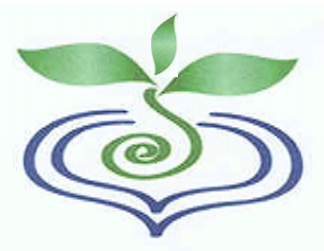 